MULTINARZĘDZIE 81419 – SPECYFIKACJAnarzędzie wielofunkcyjne ze stali nierdzewnej z drewnianymi uchwytami, wyposażone 
w nożyk, kombinerki, piłkę, nożyczki i śrubokrętkolor: brązowymateriał: drewno, metalw komplecie – etui do multinarzędziawymiary: ok. 6,5 x 4 x 15 cmliczba – 10 szt.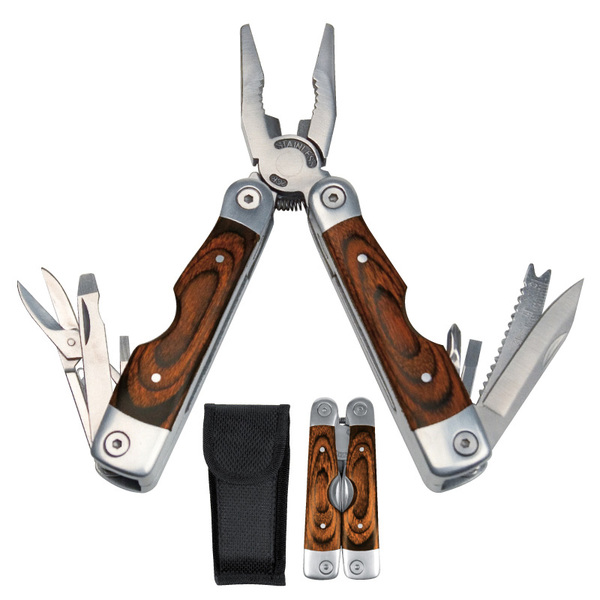 KRYTERIA I WARUNKI FORMALNE ZAMÓWIENIA:termin dostawy – do 7 dni roboczych od dnia otrzymania zamówienia,koszt dostawy – po stronie Wykonawcy,warunki płatności – faktura przelewowa z 30-dniowym terminem płatności.